COURSE INFORMATIONThis qualification reflects the role of first medical response workers. This involves provision of initial care to patients and providing basic first aid care and emergency responses in the pre-hospital/out of hospital environment.ENTRY REQUIREMENTSThis course requires participants to:  successfully completed HLTAID011 Provide First Aid. must attend public events and provide first aid services for at least 3 months prior to enrolling into this course. successfully completed LLN assessment Upon completion of the above requirements participants will be able to apply to enrol in HLT21020 Certificate II in Medical Service First Response, units of competency will be delivered in the order shown in the table below.  PARTICIPANT COHORTThis qualification is for St John volunteers/event health services members who need various qualifications to provide clinical services at events and allows St John event health service (EHS) members to work as a volunteer first responder.COURSE DURATION AND DELIVERY MODESSt John offers the following options:Blended learning: This delivery mode includes seven (7) days face to face workshops with self-paced learning. Participants have four (4) months to complete the course. Recognition of Prior Learning (RPL): This delivery involves assessment of participants existing skills and knowledge gained through working and learning. The duration of this program will vary according to the participant’s prior skills and knowledge.COURSE OUTLINEThis program consists of nine (9) units of competency: ** In order to undertake PUAEME008 Provide pain management unit of competency participants are required to undertake HLTAID011 Provide first aid unit as a pre-requisite. ** In order to undertake HLTAID015 Provide Advanced Resuscitation unit of competency participants are required to undertake HLTAID011 Provide first aid unit as a pre-requisite. CERTIFICATEOn successful completion of this course, you will be issued in HLT21020 Certificate II in Medical Service First Response. The Safe Work Australia First Aid in the Workplace Model Code of Practice requires employers to ensure that their nominated first aiders attend training on a regular basis to remain current.The Code of Practice recommends that refresher training in CPR should be carried out annually and first aid qualifications should be renewed every three years.ASSESSMENT METHODSA successful outcome for this certificate will be determined by a range of different methods including workbooks, written tests and practical activities You will be required to demonstrate CPR on a manikin on the floor.LOCATIONSSt John delivers this course nationally and across many locations in Australia, through some St John State Offices. It is not delivered in all States and Territories.DELIVERY BY ST JOHN’S RTO PARTNERSSt John Ambulance Australia’s courses are delivered by way of partnership agreements (e.g. with State or Territory St John Ambulance organisations). Our partners are authorised to deliver training on behalf of St John Ambulance Australia Ltd. (TOID 88041). Our partners’ contact details are available from www.stjohn.org.au or call 1300 ST JOHN.PARTICIPANT’S HANDBOOKDownload the Participant’s Handbook from www.stjohn.org.au for more information about completing a course with St John Ambulance Australia. This includes information about complaints, appeals and privacy information. We actively tailor training for people from diverse backgrounds, abilities and encourage all to apply.For more information on this course, 
contact the Training Office in your area
1300 ST JOHN (1300 785 646) WWW.STJOHN.ORG.AU 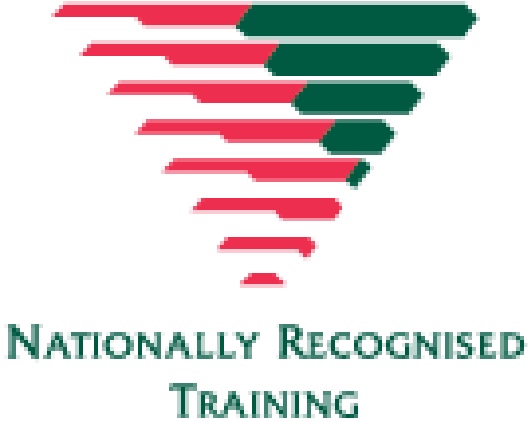 SectorUnit Code and TitleProvide first aidHLTAID011 Provide first aid Provide advanced first aid & advanced resuscitation HLTAID014 Provide advanced first aid Provide advanced first aid & advanced resuscitation HLTAID015 Provide advanced resuscitation and oxygen therapy ** SafetyHLTWHS002 Follow safe work practices for direct client careSafetyHLTINF006 Apply Basic principles and practices of infection prevention and control DiversityCHCDIV001 Work with diverse people CommunicationHLTOUT010 Communicate in complex situations to support health carePain ManagementPUAEME008 Provide pain management**StressHLTWHS006 Manage personal stressors in the work environment